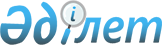 Республикалық маңызы бар автомобиль жолының Щучинск – Көкшетау учаскесін ақылы негізде пайдалану туралыҚазақстан Республикасы Индустрия және инфрақұрылымдық даму министрінің м.а. 2021 жылғы 10 қарашадағы № 583 бұйрығы. Қазақстан Республикасының Әділет министрлігінде 2021 жылғы 11 қарашада № 25112 болып тіркелді.
      "Автомобиль жолдары туралы" Қазақстан Республикасы Заңының 12-бабы 2-тармағының 29) тармақшасына сәйкес БҰЙЫРАМЫН:
      1. Мыналар:
      1) I-б санатты "Астана – Петропавл", Көкшетау арқылы республикалық маңызы бар жалпыға ортақ пайдаланылатын автомобиль жолының "Щучинск – Көкшетау" 230+250 километр (бұдан әрі – км) – 291+000 км (бұдан әрі – ақылы жол (учаске)) ақылы негізде пайдаланылатыны;
      2) жүріп өту мынадай баламалы жол арқылы жүзеге асырылуы мүмкін: Бурабай курорттық аймағының жолдары республикалық маңызы бар автомобиль жолының Щучинск – Бурабай учаскесі, Бурабай – Наурызбай Батыр – Ақмола облысының шекарасы облыстық маңызы бар автомобиль жолы, Щучинск – Бурабай – Щорса – Ильичевка автомобиль жолының учаскесі;
      3) ақылы жолдың (учаскенің) бастапқы пункті –230+250 км, ақылы жолдың (учаскенің) соңғы пункті – 291+000 км;
      4) ақылы жолдың (учаскенің) басқа автомобиль жолдарымен қиылысулар және басқа автомобиль жолдарына қосылулар тізбесі осы бұйрыққа 1-қосымшаға сәйкес;
      5) ақылы жолдың (учаскенің) техникалық сыныптамасы – І-б санатты, ақылы жолдың (учаскенің) негізгі параметрлері:
      І-б санатты автомобиль жолымен жүріп өту белдеуінің ені – кемінде 3,75 метр;
      І-б санатты автомобиль жолы бойынша қозғалыс белдеулерінің саны – екі бағытта 2 белдеу;
      6) ақылы жолдың (учаскенің) ұзақтығы – 60 км 750 метр;
      7) ақылы автомобиль жолы арқылы жүріп өту үшін төлем мөлшерлемелері осы бұйрыққа 2-қосымшаға сәйкес айқындалатыны;
      8) басқа автомобиль жолымен баламалы түрде жүре алмайтын, іргелес елді мекендердің тізбесі осы бұйрыққа 3-қосымшаға сәйкес;
      9) ақылы жолды (учаскені) ақылы негізде пайдалану мерзімі – 20 жыл деп белгіленсін.
      Ескерту. 1-тармаққа өзгеріс енгізілді - ҚР Индустрия және инфрақұрылымдық даму министрінің 09.12.2022 № 702 (алғашқы ресми жарияланған күнінен кейін күнтізбелік он күн өткен соң қолданысқа енгізіледі) бұйрығымен.


      2. Қазақстан Республикасы Индустрия және инфрақұрылымдық даму министрлігінің Автомобиль жолдары комитеті заңнамада белгіленген тәртіппен:
      1) осы бұйрықты Қазақстан Республикасы Әділет министрлігінде мемлекеттік тіркеуді;
      2) осы бұйрықты Қазақстан Республикасы Индустрия және инфрақұрылымдық даму министрлігінің интернет-ресурсында орналастыруды қамтамасыз етсін.
      3. Осы бұйрықтың орындалуын бақылау жетекшілік ететін Қазақстан Республикасының Индустрия және инфрақұрылымдық даму вице-министріне жүктелсін.
      4. Осы бұйрық алғашқы ресми жарияланған күнінен кейін күнтізбелік он күн өткен соң қолданысқа енгізіледі. Ақылы жолдың (учаскенің) басқа автомобиль жолдарымен қиылысулар және басқа автомобиль жолдарына қосылулар тізбесі Ақылы автомобиль жолы (учаскесі) бойынша жүріп өту үшін төлем мөлшерлемелері
      Ескерту. 2-қосымша жаңа редакцияда - ҚР Көлік министрінің м.а. 15.09.2023 № 1 (алғашқы ресми жарияланған күнінен кейін күнтізбелік он күн өткен соң қолданысқа енгізіледі) бұйрығымен.
      I-б санатты "Астана – Петропавл", Көкшетау арқылы республикалық маңызы бар жалпыға ортақ пайдаланылатын автомобиль жолының "Щучинск – Көкшетау" 230 + 250 км - 291 + 000 км учаскесі:
      Айлық есептік көрсеткіш (бұдан әрі – АЕК)
      1) абоненттік төлем - автомобиль жолдары саласындағы уәкілетті мемлекеттік орган белгілеген ақылы учаскелер бойынша жол жүру ақысы, ақылы учаскеге іргелес елді мекендерде тіркелген жергілікті автокөлік құралдары үшін белгілі бір уақыт кезеңіне абонемент түрінде бір ауданнан тыс жерде бір айға немесе бір жылға ауысқан кезде;
      2) абоненттік төлем жергілікті көлік үшін көлік құралының түріне және жүк көтергіштігіне қарай белгіленеді. Абонементтердің мынадай түрлері көзделеді:
      бір айға (күнтізбелік 30 күн):
      бір жылға (күнтізбелік 365 күн):
      3) аймақ – жүк көтергіштігі мен көлік құралының түріне байланысты өзінің ұзақтығы мен жол ақысының белгілі бір мөлшері бар ақылы учаскенің жол сегменті;
      4) алдын-ала төлеу – ақылы учаскеге кіргенге дейін пайдаланушы дербес шотқа және/немесе мемлекеттік тіркеу нөмірлік белгісінің шотына есептеген ақшалай қаражат, оның сомасы жол ақысын төлеу үшін жеткілікті;
      5) жергілікті автокөлік – бір аудан шегінен тыс қозғалу кезінде ақылы учаскесіне іргелес әкімшілік-аумақтық бірлікте (облыстың ауданы) белгіленген тәртіппен тіркелген көлік құралы. Басқа автомобиль жолымен баламалы түрде жүре алмайтын, іргелес елді мекендердің тізбесі
					© 2012. Қазақстан Республикасы Әділет министрлігінің «Қазақстан Республикасының Заңнама және құқықтық ақпарат институты» ШЖҚ РМК
				
      Қазақстан РеспубликасыИндустрия және инфрақұрылымдықдаму министрінің міндетін атқарушы

М. Карабаев

      "КЕЛІСІЛДІ"Қазақстан РеспубликасыҚаржы министрлігі
Қазақстан Республикасы
Индустрия және
инфрақұрылымдық даму
министрінің міндетін
атқарушының 2021 жылғы
10 қарашадағы № 583
Бұйрыққа
1-қосымша
Қиылысулар мен қосылулар мекенжайы км + метр
Көзделген қиылысу мен қосылу бойынша елді мекендердің атауы
Бурабай ауданы
Бурабай ауданы
233 км
Бурабай кенті
235 км
Қарашілік ауылы
238 км
Зеренді ауылы
242 км
Щучинск қаласы (Сарыарқа көшесі)
243 км
Щучинск қаласы (Трудовая көшесі)
244 км
Щучинск қаласы (Осенняя көшесі)
251 км
Бурабай кенті
254 км
Ақылбай ауылы (Дорофеевка)
262 км
Баянбай ауылы (Вороновка)
267 км
Кенесары ауылы (Жамантүз)
280 км
Молодежное ауылы
289 км
Станционный кентіҚазақстан Республикасы
Индустрия және
инфрақұрылымдық даму
министрінің міндетін
атқарушының
2021 жылғы 10 қарашадағы
№ 583 бұйрығына
2-қосымша
Р/с№
Аймақтар
жеңіл автокөліктер
16 орынға дейінгі автобустар және жүк көтергіштігі 2,5 тоннаға (бұдан әрі - тн) дейін жүк автомобильдері
32 орынға дейінгі автобустар және жүк көтергіштігі 5,5 тн дейін жүк автомобильдері
32 орын нан асатын автобустар және жүк көтергіштігі 10 тн дейін автопоездар
Жүк көтергіштігі 10 тн жоғары 15 тн дейінгі жүк автомобильдері
Жүк көтергіштігі 15 тн жоғары, оның ішінде тіркелгіш және ершікті тартқыш тар
1
2
3
4
5
6
7
8
1
230+250 – 267+000 км (36 км 750 метр)
0,0139
0,0626
0,1252
0,1878
0,2504
0,3130
2
267+000 – 291+000 км (24 км)
0,0070
0,0417
0,0835
0,1252
0,1670
0,2087
3
Бір бағыттағы барлық учаске үшін жиыны (60 км 750 метр)
0,0209
0,1043
0,2087
0,3130
0,4174
0,5217
Көлік түрі
Жеңіл автокөліктер үшін
16 орынға дейінгі автобустар және жүк көтергіштігі 2,5 тоннаға (бұдан әрі - тн) дейін жүк автомобильдері үшін
32 орынға дейінгі автобустар және жүк көтергіштігі 5,5 тн дейін жүк автомобильдері үшін
32 орын нан асатын автобустар және жүк көтергіштігі 10 тн дейін автопоездар үшін
Жүк көтергіштігі 10 тн жоғары 15 тн дейінгі жүк автомобильдері үшін
Жүк көтергіштігі 15 тн жоғары, оның ішінде тіркелгіш және ершікті тартқыштар үшін
1
2
3
4
5
6
7
Абоненттік төлемнің құны
қарастырылмаған
2 АЕК
4 АЕК
6 АЕК
8 АЕК
10 АЕК
Көлік түрі
Жеңіл автокөліктер үшін
16 орынға дейінгі автобустар және жүк көтергіштігі 2,5 тоннаға (бұдан әрі - тн) дейін жүк автомобильдері үшін
32 орынға дейінгі автобустар және жүк көтергіштігі 5,5 тн дейін жүк автомобильдері үшін
32 орын нан асатын автобустар және жүк көтергіштігі 10 тн дейін автопоездар үшін
Жүк көтергіштігі 10 тн жоғары 15 тн дейінгі жүк автомобильдері үшін
Жүк көтергіштігі 15 тн жоғары, оның ішінде тіркелгіш және ершікті тартқыштар үшін
1
2
3
4
5
6
7
Абоненттік төлемнің құны
1 АЕК
20 АЕК
40 АЕК
60 АЕК
80 АЕК
100 АЕКБұйрыққа 3-қосымша
Р/с №
Елді мекеннің атауы
Жоқ
Жоқ